Claim: (noun)Definition: it is statement which states your position on an issue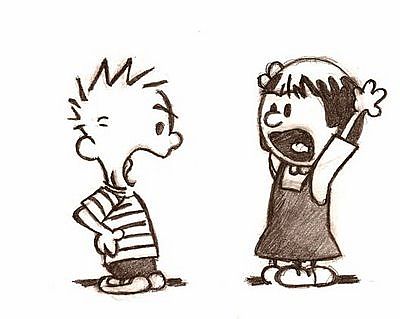 Examples of claim statements:Cooperative learning is an effective teaching strategy.The presence of homework had a disruptive effect upon students.Schools should mandate school uniforms in urban school districts.